CHỦ ĐỀ 8 : MÙA HÈ CỦA EMTiết 32Học hát bài: Mưa hèNghe nhạc: Bài hát Hè vềMỤC TIÊU BÀI HỌCKiến thứcHát đúng cao độ, trường độ, sắc thái và lời ca bài hát Mưa hè.Nghe và cảm nhận bài hát Hè về; nhớ được tên tác giả, tác phẩm.Năng lựcThể hiện âm nhạc: Biết thể hiện bài hát Mưa hè bằng các hình thức hát nối tiếp, hoà giọng; lắng nghe và thể hiện cảm xúc khi nghe bài hát Hè vềCảm thụ và hiểu biết: Cảm nhận được giai điệu, nội dung, sắc thái của bài Mưa hè; biết tưởng tượng khi nghe bài hát Hè về bằng hình thức hợp xướng.Ứng dụng và sáng tạo âm nhạc: Tự sáng tạo thêm các ý tưởng để thể hiện bài hát Mưa hè.Phẩm chất: Qua giai điệu, lời ca của bài hát Mưa hè và bản hợp xướng Hè về giáo dục HS tình yêu thiên nhiên, cuộc sống. HS biết xây dựng những kể hoạch dành cho bản thân, trân trọng những khoảnh khắc nghỉ hè cùng gia đình, bạn bè,…THIẾT BỊ DẠY HỌC VÀ HỌC LIỆUGiáo viên: SGV, đàn phím điện tử, nhạc cụ thể hiện tiết tấu, phương tiện nghe – nhìn và các tư liệu/ file âm thanh phục vụ cho tiết dạy.Học sinh: SGK Âm nhạc 7, nhạc cụ thể hiện tiết tấu, tìm hiểu trước các thông tin liên quan đến bài học và thực hiện một số yêu cầu của GV.TIẾN TRÌNH DẠY HỌCỔn định trật tự (2 phút)Bài mới ( 40phút)NỘI DUNG 1 - HỌC BÀI HÁT: MƯA HÈ (25 phút)NỘI DUNG 2 – NGHE HỢP XƯỚNG: HÈ VỀ (15 phút)Dặn dò, chuẩn bị bài mới (3 phút)GV cùng HS hệ thống lại các nội dung đã học.Chuẩn bị tiết học sau:+ Ôn tập lại bài hát Mưa hè và xem trước hát kết hợp nhạc cụ gõ đệm SGK trang 63.      + Dùng mã QR do GV cung cấp để khai thác học liệu điện tử về nội dung học nhạc cụ thể hiện giai điệu của tiết 33.Tiết 33Nhạc cụ thể hiện giai điệu: Kèn phímÔn bài hát: Mưa hèI.  MỤC TIÊU BÀI HỌC1.  Kiến thức	Luyện tập bài luyện mẫu âm và bài thực hành đệm đúng cao độ, trường độ, kĩ thuật.Hát thuộc lời và hoàn thiện bài hát Vì cuộc sống tươi đẹp với các hình thức khác nhau.2.  Năng lựcThể hiện âm nhạc: Thể hiện đúng các kĩ thuật bài luyện mẫu âm và đệm được trích đoạn bài Mưa hè trên kèn phím. Biết thể hiện bài hát Mưa hè bằng hình thức hát hát kết hợp nhạc cụ gõ đệm.Cảm thụ và hiểu biết: Biết điều chỉnh được giọng hát và cường độ nhạc cụ để thể hiện sắc thái khi giai điệu vang lên một cách hài hòa.Ứng dụng và sáng tạo âm nhạc: Biết tự sáng tạo một số động tác vận động cơ thể cho bài hát Mưa hè. Biều diễn bài hát và nhạc cụ giai điệu ở trong và ngoài trường với hình thức phù hợp.3.   Phẩm chất:  Rèn luyện tính chăm chỉ và trách nhiệm trong luyện tập và chuẩn bị bài học.II . THIẾT BỊ DẠY HỌC VÀ HỌC LIỆUGiáo viên:  SGV, đàn phím điện tử, kèn phím, phương tiện nghe - nhìn và các tư liệu/ file âm thanh phục vụ cho tiết dạy.Học sinh: SGK Âm nhạc 7, tìm hiểu trước các thông tin liên quan đến bài học, kèn phím, hát kết hợp nhạc cụ gõ đệm.III. TIẾN TRÌNH DẠY HỌC1.  Ổn định trật tự (2 phút)2.  Kiểm tra bài cũ: (5 phút) 1 nhóm lên trình bày bài hát Mưa hè theo hình thức tự chọn. GV nhận xét, đánh giá kết quả.3.  Bài mới   NỘI DUNG 1 – NHẠC CỤ THỂ HIỆN GIAI ĐIỆU: KÈN PHÍM ( 30 phút)NỘI DUNG 2 – ÔN BÀI HÁT: MƯA HÈ ( 10 phút)4. Dặn dò, chuẩn bị bài mới (3 phút)GV cùng HS hệ thống lại các nội dung đã học.Chuẩn bị tiết học sau:+ Ôn luyện lại bài hát Mưa hè với các hình thức đã học ở tiết 33.+ Sưu tầm các bài hát về chủ đề mùa hè để tham gia trò chơi tiết 34.+ Hoàn thành tranh vẽ về chủ đề và kế hoạch, dự định của em trong mùa hè.Tiết 34Vận dụng – Sáng tạoMỤC TIÊU BÀI HỌCKiến thứcHS vận dụng những kiến thức, năng lực, phẩm chất để thể hiện các nội dung và yêu cầu của chủ đề.Năng lựcThể hiện âm nhạc: HS biết biểu diễn bài hát Mưa hè với các hình thức khác nhau.Cảm thụ và hiểu biết: Cảm nhận được giai điệu, lời ca, sắc thái những bài hát sử dụng trong các hoạt động của tiết học.Ứng dụng và sáng tạo âm nhạc: Tham gia trò chơi Khúc ca mù hè; giới thiệu tranh vẽ về chủ đề; chia sẻ những mong muốn, dự định của bản thân trong mùa hè.Phẩm chất: HS có ý thức, trách nhiệm, hỗ trợ nhau tham gia các hoạt động trong giờ học.THIẾT BỊ DẠY HỌC VÀ HỌC LIỆUGiáo viên: SGV, đàn phím điện tử, kèn phím, nhạc cụ thể hiện tiết tấu, phương tiện nghe – nhìn và các tư liệu/ file âm thanh phục vụ cho tiết dạy.Học sinh: SGK Âm nhạc 7, nhạc cụ thể hiện tiết tấu, kèn phím, luyện tập và chuẩn bị các nội dung của phần Vận dụng – sáng tạo.TIẾN TRÌNH DẠY HỌCỔn định trật tự (2 phút)Kiểm tra bài cũ: Đan xen trong giờ học.Bài mới (40 phút)Dặn dò, chuẩn bị bài mới (3 phút)GV cùng HS hệ thống lại các nội dung cần ghi nhớ và nêu cảm nhận sau khi học xong chủ đề.Chuẩn bị tiết học sau: Ôn tập lại các nội dung Hát, Đọc nhạc và Nhạc cụ giai điệu để kiểm tra, đánh giá cuối kì II.Kì nghỉ hè sắp đến rồi. Chúc các em có những trải nghiệm thú vị, vui, nhiều ý nghĩa bên người thân và bạn bè nhé! Tiết 35Ôn tập - Kiểm tra cuối kì III.  MỤC TIÊU BÀI HỌC1. Kiến thức	Hát đúng cao độ, trường độ, sắc thái và lời ca bài hát Mùa xuân ơi, Santa Lucia, Đời cho em những nốt nhạc vui, Mưa hè .Đọc đúng tên nốt, cao độ, trường độ các bài đọc nhạc số 4, 5. Thể hiện đúng cao độ, trường độ, sắc thái các bài tập nhạc cụ thể hiện tiết tấu, nhạc cụ kèn phím.2. Năng lựcThể hiện âm nhạc: Biết thể hiện các bài hát, bài đọc nhạc, bài tập tiết tấu, giai điệu bằng các hình thức đã học. Cảm thụ và hiểu biết: Cảm nhận giai điệu, nội dung, sắc thái bài hát với các hình thức biểu diễn khác nhau. Cảm nhận được tính chất âm nhạc và sự hòa quyện của âm thanh khi đọc nhạc có bè. Biết biểu lộ cảm xúc, sắc thái phù hợp khi chơi kèn phím và nhạc cụ thể hiện tiết tấu.Ứng dụng và sáng tạo âm nhạc: Biết tự dàn dựng theo nhóm thêm các ý tưởng để thể hiện bài hát, bài đọc nhạc, bài tập nhạc cụ giai điệu kèn phím, nhạc cụ thể hiện tiết tấu.3.   Phẩm chất:  Rèn luyện tính chăm chỉ và trách nhiệm trong luyện tập và chuẩn bị bài học.II . THIẾT BỊ DẠY HỌC VÀ HỌC LIỆUGiáo viên:  SGV, đàn phím điện tử, kèn phím, phương tiện nghe - nhìn và các tư liệu/ file âm thanh phục vụ cho tiết dạy.Học sinh:  SGK Âm nhạc 7, nhạc cụ thể hiện tiết tấu, nhạc cụ giai điệu kèn phím. Chuẩn bị tốt các nội dung để thực hiện ôn tập và kiểm tra. III. TIẾN TRÌNH DẠY HỌC1.   Ổn định trật tự (1 phút)2.   Ôn tập và kiểm tra (40 phút)   3. Tổng kết, dặn dò (3 phút)- GV nhận xét, tổng kết tiết ôn tập và kiểm tra.- Gọi một số HS nêu cảm nhận về các chủ đề của học kì II (hoặc viết, quay video phát biểu cảm nhận vào link Padlet).- Tuyên dương, khen thưởng những HS chăm ngoan, có tiến bộ và năng khiếu nổi bật.KHỞI ĐỘNGMục tiêu:HS có được tâm lý thoải mái trước khi vào bài học mới.Tự học, tự tin thuyết trình nội dung tìm hiểu. Vận dụng linh hoạt những kiến thức, kỹ năng thực hiện nhiệm vụ học tập được giao.KHỞI ĐỘNGMục tiêu:HS có được tâm lý thoải mái trước khi vào bài học mới.Tự học, tự tin thuyết trình nội dung tìm hiểu. Vận dụng linh hoạt những kiến thức, kỹ năng thực hiện nhiệm vụ học tập được giao.Hoạt động của giáo viênHoạt động của học sinhPhương án 1: Cho HS đọc lời ca theo hình tiết tấu SGK trang 63.+ GV làm mẫu và yêu cầu HS làm theo.+ Có thể cho HS ứng tác lời câu tiếp theo.Phương án 2: Tổ chức chia nhóm cho HS tham gia trò chơi Liên khúc 4 mùa+ Cho các nhóm chọn lựa mùa yêu thích.+ Yêu cầu các nhóm lần lượt hát một vài câu hát theo mùa đã lựa chọn.HS lắng nghe, quan sát và làm theo.HS tham gia trò chơi theo hướng dẫn của GV.HÌNH THÀNH KIẾN THỨC MỚIMục tiêu:HS hát đúng cao độ, trường độ, sắc thái và lời ca bài hát. Cảm nhận được sắc thái và tình cảm bài hát. Nêu được vài nét về tác giả và nội dung bài hát.Tự học, tự tin thuyết trình nội dung tìm hiểu. Thể hiện năng lực cảm thụ âm nhạc về giai điệu, lời ca, tiết tấu,…trong quá trình học bài hát Mưa hè.HÌNH THÀNH KIẾN THỨC MỚIMục tiêu:HS hát đúng cao độ, trường độ, sắc thái và lời ca bài hát. Cảm nhận được sắc thái và tình cảm bài hát. Nêu được vài nét về tác giả và nội dung bài hát.Tự học, tự tin thuyết trình nội dung tìm hiểu. Thể hiện năng lực cảm thụ âm nhạc về giai điệu, lời ca, tiết tấu,…trong quá trình học bài hát Mưa hè.Hoạt động của giáo viênHoạt động của học sinha. Hát mẫuGV hát mẫu hoặc cho HS nghe, xem file bài hát từ học liệu điện tử.Lắng nghe, vỗ tay nhẹ nhàng theo bài hát để cảm nhận nhịp điệu.b. Giới thiệu tác giảTổ chức cá nhân/nhóm nêu một vài nét về nhạc sĩ Lê Quốc Thắng theo các hình thức khác nhau.GV chốt kiến thức.Cá nhân/nhóm nêu vài nét về nhạc sĩ Lê Quốc Thắng (sơ dồ tư duy, trình chiếu powerpoint, vẽ tranh mô tả,…)HS ghi nhớ:Nhạc sĩ Lê Quốc Thắng sinh năm 1962 tại Trà Vinh, hiện đang sống tại TP HCM. Ông vừa là Luật gia thuộc Hội Luật gia TPHCM, vừa là nhạc sĩ với nhiều tác phẩm tiêu biểu như: Mái trường mến yêu, Thanh niên tình nguyện, Nụ cười hồng, Búp bê bằng bông, Phố xa,…Ông đã đạt nhiều giải thưởng trong các kì liên hoan ca khúc và được tặng Bằng khen của Thành đoàn về việc đóng góp tích cực nhiều năm cho hoạt động âm nhạc.c. Tìm hiểu bài hátTổ chức cá nhân/nhóm tìm hiểu về thuật ngữ chỉ sắc thái, dấu nhắc lại, khung thay đổi, nội dung bài hát.Cùng HS thống nhất cách chia đoạn, câu hát cho bài hát:+ Đoạn 1: Mưa nhẹ nhàng…từng ngày.+ Đoạn 2: Cơn mưa hè...khúc nhạc.HS nêu được tác dụng của một số kí hiệu, thuật ngữ âm nhạc và nội dung của bài hát.HS nghe, nêu sự nhận biết về giai điệu, ngắt câu để chia đoạn, câu hát cho bài hát.d. Dạy hátGV đệm đàn và hát mẫu từng câu hát, mỗi câu 1-2 lần, bắt nhịp cho cả lớp hát kết hợp gõ đệm theo nhịp (SGK trang 63).Ghép kết nối các câu hát, đoạn 1, đoạn 2 và cả bài. Lưu ý những lời ca có dấu luyến và dấu nối.Hát hoàn chỉnh cả bài hát; sửa những chỗ HS hát sai (nếu có).*Giáo viên có thể thu các đoạn video, bản thu âm hoặc mở file hướng dẫn học hát theo đường link để học sinh nghe và thực hiện (ứng dụng hiệu quả trong dạy và học trực tuyến)HS hát theo hướng dẫn của GV kết hợp gõ đệm theo phách.Hát kết nối các câu, ghép đoạn 1, 2.HS hát hoàn chỉnh cả bài hát.LUYỆN TẬPMục tiêu:Giúp HS luyện tập với các hình thức lĩnh xướng, nối tiếp, hòa giọng. Nêu được cảm nhận sau khi học bài hát.Thể hiện được sắc thái của bài hát. Biết chia sẻ, hợp tác, hỗ trợ nhau trong việc luyện tập bài hát.LUYỆN TẬPMục tiêu:Giúp HS luyện tập với các hình thức lĩnh xướng, nối tiếp, hòa giọng. Nêu được cảm nhận sau khi học bài hát.Thể hiện được sắc thái của bài hát. Biết chia sẻ, hợp tác, hỗ trợ nhau trong việc luyện tập bài hát.Hoạt động của giáo viênHoạt động của học sinhGV hướng dẫn HS luyện tập theo nhóm với các hình thức :+ GV hát hoặc chọn 1 HS lĩnh xướng.+ Hát nối tiếp, hòa giọng (lưu ý : Phân hóa trình độ các nhóm HS theo năng lực để giao yêu cầu cụ thể).GV yêu cầu HS nhận xét phần trình bày của các nhóm và nêu cảm nhận sau khi học bài hát.- GV nhận xét và sửa sai (nếu có)HS luyện tập bài hát theo hướng dẫn của GV.Các nhóm thực hiện+ Hát lĩnh xướng : GV hát hoặc 1 HS lĩnh xướng.+ Hát nối tiếp, hòa giọng :Nhóm 1: Mưa nhẹ nhàng…tháng năm.   Nhóm 2 : Phố trẻ lại…từng ngày.Hòa giọng: Cơn mưa hè…khúc nhạc.HS tự nhận xét và nêu cảm nhận.HS ghi nhớ.VẬN DỤNGMục tiêu:Giúp HS ứng dụng và sáng tạo thể hiện thêm nhiều ý tưởng biểu diễn cho bài hát ở các hình thức khác nhau.VẬN DỤNGMục tiêu:Giúp HS ứng dụng và sáng tạo thể hiện thêm nhiều ý tưởng biểu diễn cho bài hát ở các hình thức khác nhau.Hoạt động của giáo viênHoạt động của học sinhGV khuyến khích cá nhân/nhóm có thêm nhiều ý tưởng sáng tạo phong phú để thể hiện bài hát.HS trình bày các ý tưởng theo cá nhân/nhóm.HÌNH THÀNH KIẾN THỨC MỚIMục tiêu:Nhớ được tên bài hát và tên tác giả. Nghe và cảm nhận giai điệu, nội dung, sắc thái bài hát.Tự học, tự tin thuyết trình nội dung tìm hiểu. Vận dụng linh hoạt những kiến thức, kỹ năng thực hiện nhiệm vụ học tập được giao.HÌNH THÀNH KIẾN THỨC MỚIMục tiêu:Nhớ được tên bài hát và tên tác giả. Nghe và cảm nhận giai điệu, nội dung, sắc thái bài hát.Tự học, tự tin thuyết trình nội dung tìm hiểu. Vận dụng linh hoạt những kiến thức, kỹ năng thực hiện nhiệm vụ học tập được giao.Hoạt động của giáo viênHoạt động của học sinhGV hướng dẫn HS nghe nhạc kết hợp đung đưa người hoặc vỗ tay nhẹ nhàng theo nhịp điệu bài hát.GV giới thiệu vài nét về tác giả và bài hát.GV cho cá nhân/nhóm nêu cảm nhận của mình và xác định hình thức hát bè sau khi nghe hớp xướng Hè về.+ Những hình ảnh nào trong lời ca gợi cho em mùa hè đến?+ Em có cảm nhận như thế nào về tính chất âm nhạc của tác phẩm?+ Trong hợp xướng sử dụng hình thức hát bè nào?GV nhận xét, bổ sung và đánh giá kết quả.HS nghe nhạc trong tâm thế thoải mái, thả lỏng cơ thể, có thể đung đưa hoặc vỗ tay theo nhạc.HS ghi nhớ: Nhạc sĩ Hùng Lân sinh năm 1922 tại Hà Nội. Bài hát Hè về được phổ biến trong học sinh, sinh viên từ những năm 1950, khắc họa nên một mùa hè với nhiều cảnh sắc tươi đẹp.HS trả lời các câu hỏi của GV. + Những hình ảnh: Ngàn phượng phơi nắng ngoài song, mây ngọc bích,…+ Có tính chất âm nhạc vui tươi, rộn ràng.+ Sử dụng các hình thức: hát canon – hát đuổi, hát bè quãng 3HS nghe và ghi nhớ.VẬN DỤNGMục tiêu:HS thể hiện những cảm nhận, cảm xúc của mình khi mùa hè về; vận dụng linh hoạt những kiến thức, kỹ năng thực hiện nhiệm vụ học tập được giao..VẬN DỤNGMục tiêu:HS thể hiện những cảm nhận, cảm xúc của mình khi mùa hè về; vận dụng linh hoạt những kiến thức, kỹ năng thực hiện nhiệm vụ học tập được giao..Hoạt động của giáo viênHoạt động của học sinh- Qua chủ đề Mùa hè của em GV chia nhóm cho HS vẽ những bức tranh về mùa hè và chuẩn bị lên kế hoạch, dự định sẽ làm gì trong mùa hè này cùng người thân, thầy cô, bạn bè chia sẻ vào phần Vận dụng – sáng tạo cuối chủ đề. Các nhóm phân công thực hiện nhiệm vụ, trình bày vào phần Vận dụng – sáng tạo.		  KHỞI ĐỘNG Mục tiêu: HS được thoải mái, tự tin, vui vẻ trước khi vào bài học mới.Giúp HS ôn luyện lại kĩ thuật luyến âm trên kèn phím.		  KHỞI ĐỘNG Mục tiêu: HS được thoải mái, tự tin, vui vẻ trước khi vào bài học mới.Giúp HS ôn luyện lại kĩ thuật luyến âm trên kèn phím.Hoạt động của giáo viênHoạt động của học sinhGV bật nhạc đệm cho HS chơi lại bài Cầu trượt với kĩ thuật luyến âm đã học ở chủ đề 6 và dẫn dắt vào nội dung 1.HS thể hiện lại bài Cầu trượt với kèn phím trên nền nhạc beat của GV.		HÌNH THÀNH KIẾN THỨC MỚIMục tiêu: Thực hành bài luyện mẫu âm và đệm trích đoạn bài Mưa hè đúng cao độ, trường độ, kĩ thuật. Biểu lộ cảm xúc phù hợp với tính chất âm nhạc; biết nhận xét về cách chơi nhạc cụ của bản thân hoặc người khác.Vận dụng được một cách linh hoạt những kiến thức, kỹ năng để giải quyết vấn đề học tập.		HÌNH THÀNH KIẾN THỨC MỚIMục tiêu: Thực hành bài luyện mẫu âm và đệm trích đoạn bài Mưa hè đúng cao độ, trường độ, kĩ thuật. Biểu lộ cảm xúc phù hợp với tính chất âm nhạc; biết nhận xét về cách chơi nhạc cụ của bản thân hoặc người khác.Vận dụng được một cách linh hoạt những kiến thức, kỹ năng để giải quyết vấn đề học tập.Hoạt động của giáo viênHoạt động của học sinhLuyện tập mẫu âmBước1: Yêu cầu HS nhận xét các kí hiệu âm nhạc trong bài.Bước 2: Cho HS đọc nhạc kết hợp vỗ tay theo phách.Bước 3: Chia ô nhịp 1,2,3,4 - 5,6,7,8. GV thổi mẫu và bắt nhịp để HS chơi nhắc lại. Sau đó ghép cả bài. Nhắc HS lưu ý khung thay đổi, nốt đen chấm dôi và các dấu lặng đơn.+ GV chỉ định cá nhân, nhóm thực hiện. + Chỉ định HS nhận xét, GV nhận xét và sửa sai (nếu có).Lưu ý: Nhắc HS giữ đều nhịp khi luyện tập.HS nhận xét các kí hiệu âm nhạc có trong bài.HS đọc nhạc kết hợp vỗ tay theo phách.HS thực hành theo hướng dẫn của GV.+ Thực hành cá nhân, nhóm.+ HS nhận xét và ghi nhớ.Thực hành đệm trích đoạn bài hát Mưa hèBước 1: Mở file bài hát có lời và chơi đệm phần điệp khúc cho HS nghe.Bước 2: Cho HS đọc nhạc kết hợp vỗ tay phần bè của nhạc cụ giai điệu kèn phím.Bước 3: GV thổi mẫu từng câu và bắt nhịp cho HS chơi lại. Sau đó ghép hoàn chỉnh cả đoạn điệp khúc.GV quan sát, động viên và sửa sai cho các nhóm luyện tập.Lưu ý: Nhắc HS giữ đều nhịp, thổi nhẹ nhàng làm bè đệm cho giọng hát.HS lắng nghe và cảm nhận.HS đọc nhạc và kết hợp vỗ tay theo phách.HS thổi theo hướng dẫn của GV.Các nhóm luyện tập.LUYỆN TẬPMục tiêu: HS hát thuộc lời, đúng giai điệu, lời ca, sắc thái của bài hát.Thể hiện bài hát kết hợp nhạc cụ gõ đệm và sáng tạo thêm hình thức, biết hợp tác giữa các thành viên trong nhóm để giải quyết nhiệm vụ được giao.LUYỆN TẬPMục tiêu: HS hát thuộc lời, đúng giai điệu, lời ca, sắc thái của bài hát.Thể hiện bài hát kết hợp nhạc cụ gõ đệm và sáng tạo thêm hình thức, biết hợp tác giữa các thành viên trong nhóm để giải quyết nhiệm vụ được giao.Hoạt động của giáo viênHoạt động của học sinhGV đàn hoặc mở link nhạc đệm cho HS hát lại 1 lầnGV chia nhóm cho luyện tập hát kết hợp nhạc cụ gõ đệm SGK trang 63. GV làm mẫu các nhạc cụ gõ đệm theo âm hình tiết tấu và yêu cầu HS làm theo, sửa sai cho HS. Sau đó ghép hoàn chỉnh cả bài.Các nhóm tự chọn luyện tập bài hát theo hình thức: + Hát nối tiếp, hòa giọng.+ Hát kết hợp nhạc cụ gõ đệm theo mẫu.+ Hát kết hợp nhạc cụ gõ đệm đoạn 1 theo phách và đệm nhạc cụ kèn phím đoạn 2.Mời một vài nhóm thực hiện trước lớp. GV nhận xét, tuyên dương và đánh giá các nhóm.HS hát lại bài hát.Các nhóm thực hiện theo yêu cầu của GV.HS quan sát và thực hiện.Các nhóm luyện tập với hình thức lựa chọn.HS thể hiện bài hát với các hình thức lựa chọn.HS lắng nghe và ghi nhớ.		VẬN DỤNGMục tiêu: HS biết tự sáng tạo các động tác vận động cơ thể cho bài hát Mưa hè. Ứng dụng và sáng tạo biểu diễn bài hát Mưa hè trong các hoạt động ngoại khóa.			VẬN DỤNGMục tiêu: HS biết tự sáng tạo các động tác vận động cơ thể cho bài hát Mưa hè. Ứng dụng và sáng tạo biểu diễn bài hát Mưa hè trong các hoạt động ngoại khóa.	Hoạt động của giáo viênHoạt động của học sinhGV khuyến khích cá nhân/nhóm sáng tạo một số động tác vận động cơ thể phù hợp với nhịp điệu bài hát.HS trình bày các ý tưởng vận động cơ thể cho bài hát.Biểu diễn bài hát trong các buổi sinh hoạt ngoại khóa của trường, lớp,…KHỞI ĐỘNGMục tiêu:HS nhớ lại những nội dung đã được học của chủ đề 2 qua trò chơi; tạo tâm thế thoải mái, vui vẻ trước khi vào tiết học.Giúp HS khởi động giọng hát, kiểm soát được cao độ giọng hát, hoà giọng cùng các bạn. Biết cảm thụ và thể hiện đúng theo mẫu âm luyện thanh.Tự học, tự tin, vận dụng được một cách linh hoạt những kiến thức, kỹ năng để tham gia hoạt động.KHỞI ĐỘNGMục tiêu:HS nhớ lại những nội dung đã được học của chủ đề 2 qua trò chơi; tạo tâm thế thoải mái, vui vẻ trước khi vào tiết học.Giúp HS khởi động giọng hát, kiểm soát được cao độ giọng hát, hoà giọng cùng các bạn. Biết cảm thụ và thể hiện đúng theo mẫu âm luyện thanh.Tự học, tự tin, vận dụng được một cách linh hoạt những kiến thức, kỹ năng để tham gia hoạt động.Hoạt động của giáo viênHoạt động của học sinhGV tổ chức chia nhóm HS tham gia trò chơi để tổng hợp lại các nội dung đã học của chủ đề 2.  - GV đàn và hướng dẫn HS khởi động giọng theo mẫu âm.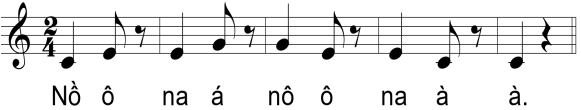 HS tham gia trò chơi theo hướng dẫn của GV.- HS luyện thanh theo hướng dẫn của GV.LUYỆN TẬP - VẬN DỤNG - SÁNG TẠOMục tiêu:HS biểu diễn theo nhóm bài hát Mưa hè với một số hình thức đã học và sáng tạo thêm các cách thể hiện.Biết dùng các bài hát về chủ đề mùa hè để tham gia trò chơi Khúc ca mùa hè.Giới thiệu tranh vẽ hoặc các mong muốn, dự định trong mùa hè.Biết dùng những kiến thức, kỹ năng để giải quyết nhiệm vụ học tập được giao.LUYỆN TẬP - VẬN DỤNG - SÁNG TẠOMục tiêu:HS biểu diễn theo nhóm bài hát Mưa hè với một số hình thức đã học và sáng tạo thêm các cách thể hiện.Biết dùng các bài hát về chủ đề mùa hè để tham gia trò chơi Khúc ca mùa hè.Giới thiệu tranh vẽ hoặc các mong muốn, dự định trong mùa hè.Biết dùng những kiến thức, kỹ năng để giải quyết nhiệm vụ học tập được giao.Hoạt động của giáo viênHoạt động của học sinhb. Biểu diễn bài hát Mưa hè với các hình thức khác nhauGV tổ chức cho các nhóm HS biểu diễn bài hát theo hình thức tự chọn:+ Hát với hình thức lĩnh xướng.+ Hát với hình thức nối tiếp, hòa giọng.+ Hát kết hợp nhạc cụ gõ đệm.+ Hát kết hợp đệm nhạc cụ giai điệu kèn phím.+ Theo cách tự sáng tạo hình thức biểu diễn.GV nhận xét, tuyên dương, đánh giá phần chuẩn bị các nhóm. HS biểu diễn theo hình thức do nhóm chọn và chuẩn bị trước. HS nhận xét phần biểu diễn của nhóm bạn.HS lắng nghe và ghi nhớ.b. Trò chơi Khúc ca mùa hèGV tổ chức cho các nhóm tham gia trò chơi:+ GV chia nhóm và hướng dẫn cách chơi.+ GV nhận xét, tuyên dương, đánh giá phần chuẩn bị các nhóm. HS tham gia trò chơi theo hướng dẫn của GV.+ HS tham gia trò chơi, lần lượt hát các bài hát về chủ đề mùa hè. Nhóm chiến thắng sẽ là nhóm vượt qua các vòng chơi và hát được nhiều bài hát nhất.+ HS ghi nhớ và nhận phần quà từ GV.Giới thiệu tranh vẽ hoặc các mong muốn, dự định của em trong mùa hèGV tổ chức cho các nhóm lên giới thiệu hình thức đã lựa chọn :+ Nhóm giới thiệu tranh vẽ về chủ đề mùa hè.+ Chia sẻ những mong muốn, dự định của mình với người thâ, thầy cô và bạn bè.GV nhận xét, tuyên dương và đánh giá kết quả.Các nhóm lên giới thiệu hình thức đã lựa chọn và chuẩn bị, nhận xét phần biểu diễn của nhóm bạn.HS ghi nhớ.		  KHỞI ĐỘNG Mục tiêu: Nhận biết được giai điệu và lời ca bài hát, bài đọc nhạc.Cảm thụ, hiểu biết âm nhạc.		  KHỞI ĐỘNG Mục tiêu: Nhận biết được giai điệu và lời ca bài hát, bài đọc nhạc.Cảm thụ, hiểu biết âm nhạc.Hoạt động của giáo viênHoạt động của học sinhGV đàn nét giai điệu cho HS nhận biết bài hát Mùa xuân ơi, Santa Lucia, Đời cho em những nốt nhạc vui, Mưa hè , Bài đọc nhạc số 4,5.GV nêu nội dung tiết ôn tập và kiểm tra.Nghe và nhận biết.HS nghe và chuẩn bị các nội dung ôn tập và kiểm tra.ÔN TẬP – KIỂM TRA CUỐI KÌ II Mục tiêu: Biết trình bày hoàn chỉnh bài hát, bài đọc nhạc, bài tập nhạc cụ thể hiện tiết tấu và nhạc cụ kèn phím với các hình thức khác nhau. Biết chia sẻ, hợp tác, hỗ trợ nhau trong việc luyện tập thực hành, ứng dụng và sáng tạo âm nhạc.ÔN TẬP – KIỂM TRA CUỐI KÌ II Mục tiêu: Biết trình bày hoàn chỉnh bài hát, bài đọc nhạc, bài tập nhạc cụ thể hiện tiết tấu và nhạc cụ kèn phím với các hình thức khác nhau. Biết chia sẻ, hợp tác, hỗ trợ nhau trong việc luyện tập thực hành, ứng dụng và sáng tạo âm nhạc.Hoạt động của giáo viênHoạt động của học sinhGV tổ chức chia nhóm HS lựa chọn các nội dung Hát, Đọc nhạc, Nhạc cụ của chủ đề 5,6,7,8 phù hợp với năng lực để tham gia kiểm tra cuối kì II. a. Ôn tập và kiểm tra Hát, Nhạc cụ Khởi động giọng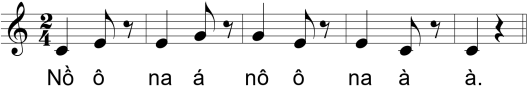 GV cho HS hát kết hợp nhạc cụ gõ đệm và đệm nhạc cụ kèn phím đã học. GV yêu cầu nhóm đã lựa chọn 1 trong 4 bài hát hoặc nhạc cụ lên biểu diễn với các hình thức:+ Hát với hình thức lĩnh xướng.+ Hát với hình thức nối tiếp, hòa giọng.+ Hát kết hợp nhạc cụ gõ đệm.+ Hát kết hợp đệm nhạc cụ giai điệu kèn phím.+ Theo cách tự sáng tạo hình thức biểu diễn.Nhận xét, sửa sai (nếu có) và đánh giá kết quả kiểm tra.HS chia thành các nhóm theo nội dung kiểm tra đã lựa chọn.HS luyện thanh.Các nhóm hát và kết hợp cùng nhạc cụ gõ đệm và kèn phím.Nhóm HS đã lựa chọn 1 trong 2 bài hát hoặc nhạc cụ lên  kiểm tra với hình thức đã học hoặc tự sáng tạo thêm.HS ghi nhớ.b. Ôn tập và kiểm tra Bài đọc nhạc số 5GV đàn hoặc mở trên học liệu điện tử cho HS đọc lại gam Đô trưởng và trục của gam.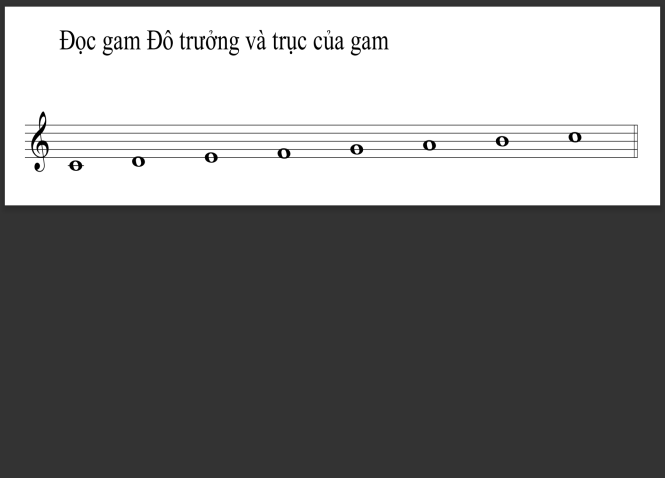 GV mở nhạc trên học liệu điện tử hoặc đàn bài đọc nhạc cho các nhóm đọc lại hoàn chỉnh Bài đọc nhạc số 5.GV yêu cầu nhóm đã lựa chọn Bài đọc nhạc số 5 lên thực hiện theo các hình thức.+ Đọc nhạc kết hợp đánh nhịp.+ Đọc nhạc kết hợp gõ đệm.+ Đọc nhạc với hình thức 2 bè.Nhận xét, sửa sai (nếu có) và đánh giá kết quả kiểm tra.HS đọc lại gam Đô trưởng và trục của gam.Các nhóm đọc nhạc kết hợp gõ đệm.Nhóm HS đã lựa chọn 1 trong các hình thức đã học hoặc tự sáng tạo thêm.- HS ghi nhớ.